ОВД Пуховичского райисполкома информирует, что                       с 9 по 13 октября на территории Пуховичского района будет проводится специальное комплексное мероприятие «Арсенал» Во время проведения данного мероприятия в первую очередь, будет активизирована работа по выявлению и изъятию у населения незаконно хранящегося оружия, боеприпасов, взрывных устройств и взрывчатых веществ.Также запланированы дополнительные мероприятия, направленные на проверку условий хранения огнестрельного оружия по месту жительства их владельцев.ОВД Пуховичского райисполкома информирует, что за текущий период 2023 года за незаконные действия в отношении огнестрельного оружия, боеприпасов и взрывчатых веществ возбуждено 9 (девять) уголовных дел.У жителей района изъято 18 единиц оружия и 508 боеприпаса. Добровольно гражданами сдано 13 единиц оружия и боеприпасов. ОВД Пуховичского райисполкома напоминает, что за незаконный оборот оружия, боеприпасов, взрывных устройств и взрывчатых веществ установлена уголовная ответственность с лишением свободы на срок                    до двенадцати лет. Лица, добровольно сдавшие незаконно хранящиеся оружие, боеприпасы и взрывчатые вещества, освобождаются от уголовной                        и административной ответственности.Вместе с тем, хочется напомнить жителям района, что при обнаружении каких-либо подозрительных или посторонних предметов, оставленных без присмотра на рынках, в магазинах и других многолюдных местах, просьба незамедлительно сообщить по телефону «102» или                       в ближайший отдел милиции. Категорически запрещается: поднимать, трогать, сдвигать с места, бросать и разбирать данные предметы, а также                в непосредственной близости от них пользоваться мобильными телефонами.Необходимо сохранять спокойствие и постараться сделать все возможное, чтобы люди отошли как можно дальше от находки                                       и дожидаться приезда следственно-оперативной группы.Также в целях предотвращения краж оружия ОВД Пуховичского райисполкома рекомендует его владельцам оборудовать жилые помещения либо места его хранения охранной сигнализацией с подключением                         ее на пульт централизованного наблюдения подразделений Департамента охраны МВД Республики Беларусь.По телефонам 801713-35534, 8029-3450534 либо по телефону 102. 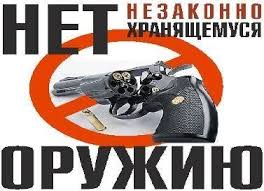 Вы можете сообщить информацию о незаконно хранящемся оружии, боеприпасах и взрывчатых веществах, а также получить информацию о порядке добровольной сдачи таких предметов.ООПП ОВД Пуховичского райисполкома.